										      ПРОЕКТО внесении изменений и дополнений в Устав городского округа – города Барнаула Алтайского края (в ред. решения от 02.06.2023 №140)В целях приведения Устава городского округа – города Барнаула Алтайского края в соответствие с действующим законодательством Российской Федерации, руководствуясь статьей 44 Федерального закона от 06.10.2003 №131-ФЗ «Об общих принципах организации местного самоуправления в Российской Федерации» и статьей 81 Устава городского округа – города Барнаула Алтайского края, рассмотрев предложения рабочей группы и мотивированное заключение по итогам публичных слушаний по проекту муниципального правового акта о внесении изменений и дополнений в Устав городского округа – города Барнаула Алтайского края, городская ДумаРЕШИЛА:1. Внести в Устав городского округа – города Барнаула Алтайского края, принятый решением городской Думы от 28.02.2018 №71 (в ред. решения от 02.06.2023 №140), следующие изменения и дополнения:1.1. В статье 13: 1.1.1. В пункте 34 слова «создание, развитие и обеспечение охраны лечебно-оздоровительных местностей и курортов местного значения на территории городского округа, а также» исключить;1.1.2. Дополнить пунктом 46 следующего содержания:«46) осуществление выявления объектов накопленного вреда окружающей среде и организация ликвидации такого вреда применительно к территориям, расположенным в границах земельных участков, находящихся в собственности городского округа.»;1.2. Пункт 13 части 1 статьи 14 изложить в следующей редакции:«13) осуществление международных и внешнеэкономических связей в соответствии с Федеральным законом от 06.10.2003 №131-ФЗ «Об общих принципах организации местного самоуправления в Российской Федерации»;»;1.3. Статью 38 дополнить частью 7.1 следующего содержания:«7.1. Депутат, член выборного органа местного самоуправления, выборное должностное лицо местного самоуправления, иное лицо, замещающее муниципальную должность, освобождаются от ответственности за несоблюдение ограничений и запретов, требований о предотвращении или об урегулировании конфликта интересов и неисполнение обязанностей, установленных Федеральным законом от 06.10.2003 №131-ФЗ «Об общих принципах организации местного самоуправления в Российской Федерации» и другими федеральными законами в целях противодействия коррупции, в случае, если несоблюдение таких ограничений, запретов и требований, а также неисполнение таких обязанностей признается следствием не зависящих от указанных лиц обстоятельств в порядке, предусмотренном частями 3 – 6 статьи 13 Федерального закона от 25.12.2008 №273-ФЗ «О противодействии коррупции».»;1.4. Часть 9 статьи 45 дополнить абзацем следующего содержания:«Глава города Барнаула освобождается от ответственности за несоблюдение ограничений и запретов, требований о предотвращении или об урегулировании конфликта интересов и неисполнение обязанностей, установленных Федеральным законом от 06.10.2003 №131-ФЗ «Об общих принципах организации местного самоуправления в Российской Федерации» и другими федеральными законами в целях противодействия коррупции, в случае, если несоблюдение таких ограничений, запретов и требований, а также неисполнение таких обязанностей признается следствием не зависящих от него обстоятельств в порядке, предусмотренном частями 3 – 6 статьи 13 Федерального закона от 25.12.2008 №273-ФЗ «О противодействии коррупции».».2. Направить принятое решение для государственной регистрации в Управление Министерства юстиции Российской Федерации по Алтайскому краю.3. Настоящее решение вступает в силу в силу со дня официального опубликования, за исключением подпункта 1.1.1 пункта 1.1, который вступает в силу с 01.09.2024.4. Комитету информационной политики (Андреева Е.С.) обеспечить опубликование решения в газете «Вечерний Барнаул» и официальном сетевом издании «Правовой портал администрации г.Барнаула» после его государственной регистрации.5. Контроль за исполнением решения возложить на комитет по законности и местному самоуправлению (Огнев И.В.).Барнаульская городская Дума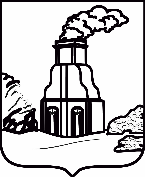 Барнаульская городская ДумаРЕШЕНИЕРЕШЕНИЕот	№	от	№	Председатель городской Думы                                Г.А. БуевичГлава города       В.Г. Франк